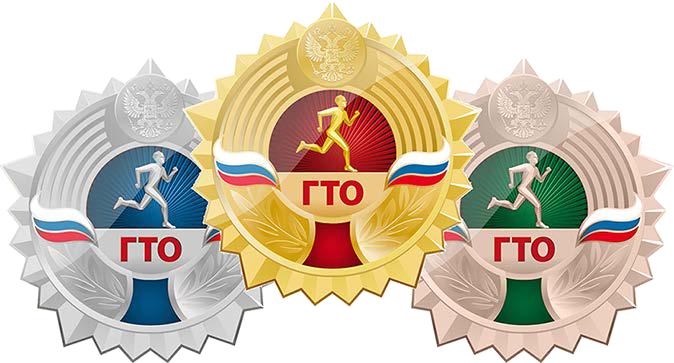 ПАМЯТКАпорядке прохождения тестирования в рамках Всероссийского физкультурно-спортивного комплекса «Готов к труду и обороне»зарегистрироваться на сайте www.gto.ru в качестве участника тестирования, и получить свой уникальный идентификационный номер (ID-номер).Для регистрации необходим номер мобильного телефона,e-mail, фотография участника в электронном виде в формате “jpeg” с соотношением сторон 3x4 на светлом фоне. Обращаем внимание: на e-mail можно зарегистрировать только одного участника. В результате регистрации будет создан личный кабинет участника ВФСК ГТО, в котором можно ознакомиться с личными нормативами Комплекса, ближайшими Центрами тестирования, статистикой по различным параметрам, а также просмотреть свой профиль и отредактировать его.получить медицинское заключение о допуске к выполнению нормативов испытаний (тестов) комплекса ГТО (участковый педиатр или участковый терапевт (по возрасту)).сообщить о своем желании пройти тестирование в муниципальный Центр тестирования ГТО. Для этого необходимо подать индивидуальную заявку установленной формы (см. приложение)Если вы учащийся образовательной организации, тестирование можно пройти в рамках коллективной заявки от образовательного учреждения. Сообщите о своем желании пройти тестирование по комплексу ГТО ответственному за организацию этой работы в вашей школе. для включения в коллективную заявку. Обращаем ваше внимание на то, что в тестировании по коллективной заявке могутучаствовать только учащиеся, относящиеся к основной медицинской группе для занятий физической культурой.5. Несовершеннолетним участникам необходимо предоставить письменное согласие законного представителя на прохождение тестирования (см. приложение)Центр тестирования ВФСК ГТО г. Выборг.г. Выборг, ул. Круговая,1. Почта: gto.vbg@yandex.ruГрафик работы:понедельник-четверг – 09.00-17.00пятница – 09.00-16.00Нормативы ГТО:  Нормативы http://www.gto.ru/normsАдрес:г. Кингисепп, ул. Б. Советская, д.8, 3 этаж Вся информация о комплексе ГТО: Сайт «Всероссийского физкультурно-спортивного комплекса «Готов к труду и обороне»!    Адрес сайта: http://www.gto.ru/Группа Центра тестирования ВФСК ГТО г. ВыборгАдрес группы:  https://vk.com/gtovbg